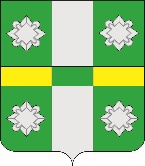 Российская ФедерацияИркутская областьУсольское районное муниципальное образованиеАдминистрацияГородского поселенияТайтурского муниципального образованияРАСПОРЯЖЕНИЕОт 01.04.2021г.								№ 68-рр.п. ТайтуркаО внесении изменений в конкурсную документацию о проведении открытого конкурса на право заключения концессионного соглашения в отношении объектов теплоснабжения, водоснабжения и водоотведения №020321/9870587/01В соответствии с Федеральными законами от 21.07.2005 г. № 115-ФЗ «О концессионных соглашениях», Федеральным законом от 27.07.2010 г. № 190-ФЗ «О теплоснабжении», от 07.12.2011 г. № 416-ФЗ «О водоснабжении и водоотведении», от 06.10.2003 г. № 131-ФЗ «Об общих принципах организации местного самоуправления в Российской Федерации», руководствуясь статьями 23, 46 Устава Тайтурского муниципального образования, Внести в конкурсную документацию о проведении открытого конкурса на право заключения концессионного соглашения в отношении объектов теплоснабжения, водоснабжения и водоотведения р.п. Тайтурка Усольского района Иркутской области, находящегося в собственности Тайтурского муниципального образования, утвержденную распоряжением администрации городского поселения Тайтурского муниципального образования от 01.03.2020 г. №35-р, следующие изменения:Продлить срок предоставления заявок на участие в конкурсе на 30 рабочих дней и внести следующие изменения:в п. 7 конкурсной документации – График проведения Конкурса:в позиции «Ознакомление заинтересованных лиц с Конкурсной документацией» слова «до 10 час. 00 мин. 14.04.2021 года» заменить словами «до 10 час. 00 мин. 17.05.2021 года»;в позиции «Срок предоставления Заявок на участие в Конкурсе» слова «с 10 час. 00 мин. до 17 час. 00 мин.03.03.2021 года по 10 час. 00 мин. до 17 час. 00 мин.14.04.2021 года» заменить словами «с 10 час. 00 мин. до 17 час. 00 мин. 01.04.2021 года до 10 час. 00 мин. до 17.05.2021 года»;в позиции «Вскрытие Конкурсной комиссией предварительных конвертов с Заявками на участие в Конкурсе. Составление и подписание протокола о вскрытии конвертов с Заявками на участие в Конкурсе» дату «14.04.2021 года» заменить датой «17.05.2021 года»; в позиции «Размещение протокола о вскрытии конвертов с Заявками на участие в Конкурсе на официальном сайте Российской Федерации и официальном сайте Концендента» дату «16.04.2021 года» заменить датой «20.05.2021 года»;в позиции «Проведение Конкурсной комиссией предварительного отбора участников Конкурса, составление и подписание протокола предварительного отбора участников Конкурса» дату «14.04.2021 года» заменить датой «17.05.2021 года»;в позиции «Размещение протокола предварительного отбора участников Конкурса на официальном сайте Российской Федерации и официальном сайте Концендента» дату «16.04.2021 года» заменить датой «20.05.2021 года»;в позиции «Направление уведомлений Заявителем о результатах предварительного отбора с предложения или отказом в допуске к участию в Конкурсе» дату «21.04.2021 года» заменить датой «24.05.2021 года»в позиции «Срок предоставления Заявителями Конкурсных предложений» слова «с 10 час. 00 мин 14.04.2021 года до 10 час 00 мин. 13.07.2021 года» заменить словами «с 10 час. 00 мин 17.05.2021 года до 10 час 00 мин. 11.08.2021 года»;в позиции «Вскрытие Конкурсной комиссией конвертов с Конкурсными предложениями, составление и подписание протокола вскрытия конвертов с Конкурсными предложениями» дату «13.07.2021 года» заменить датой «11.08.2021 года»; в позиции «Размещение протокола о вскрытии конвертов с Конкурсными предложениями на официальном сайте Российской Федерации и официальном сайте Концендента» дату «16.04.2021 года» заменить датой «13.05.2021 года»;в позиции «Рассмотрение и оценка Конкурсной комиссией Конкурсных предложений. поданных Участниками Конкурса, составление и подписание протокола рассмотрения и оценки Конкурсных предложений» дату «13.07.2021 года» заменить датой «11.08.2021 года»;в позиции «Размещение протокола рассмотрения и оценки Конкурсных предложений на официальном сайте Российской Федерации и официальном сайте Концендента» дату «16.07.2021 года» заменить датой 13.08.2021 года»;в позиции «Подписание протокола о результатах проведения Конкурса» дату «20.07.2021 года» заменить датой «17.08.2021 года»;в позиции «Размещение протокола о результатах проведения Конкурса на официальном сайте Российской Федерации и официальном сайте Концендента» дату «22.07.2021 года» заменить датой «19.08.2021 года»;в позиции «Направление уведомления Участникам Конкурса о результатах проведения Конкурса» дату «09.08.2021 года» заменить датой «03.09.2021 года»;в позиции «Направление Победителю Конкурса экземпляра протокола о результатах проведения Конкурса, а также проекта Концессионного соглашения, включающего в себя условия этого соглашения, определенные решением о заключении Концессионного соглашения. Конкурсной документацией и представленным победителем конкурса Конкурсным предложением» дату «23.07.2021 года» заменить датой «20.08.2021 года»;в позиции «Подписание Концессионного соглашения» дату «02.08.2021 года» заменить датой «31.08.2021 года»в позиции «Публикация сообщения о результатах проведения Конкурса в официальном издании и размещение на официальном сайте Российской Федерации и официальном сайте Концендента» дату «до 17 час 00 мин. 09.08.2021 года» заменить датой «до 17 час. 00 мин. 06.09.2021 года»;в позиции «Направление уведомления 2-ому Участнику Конкурса о результатах проведения Конкурса, если победитель уклонился от подписания Концессионного соглашения» дату «03.08.2021 года» заменить на дату «01.09.2021 года»;в позиции «Подписание Концессионного соглашения со 2-м участником Конкурса» дату «16.08.2021 года» заменить на дату «10.09.2021 года».В конкурсной документации по проведению открытого конкурса на право заключения концессионного соглашения в отношении объектов теплоснабжения, водоснабжения и водоотведения в р.п. Тайтурка Усольского района Иркутской области, находящихся в собственности Тайтурского муниципального образования внести следующие изменения:В пункте 15 Порядок вскрытия конвертов с Заявками на участие в Конкурсе слова «14.04.2021 года» заменить словами «17.05.2021 года»;В пункте 16 Порядок и срок проведения предварительного отбора Участников Конкурса слова «14.04.2021 года» заменить словами «17.05.2021 года»;В подпункте 17.3 пункта 17 Порядок предоставления Конкурсных предложений слова «Дата начала приёма Конкурсных предложений на участие в Конкурсе – 14.04.2021 года в 10 час. 00 мин. Дата окончания приема Конкурсных предложений на участие в Конкусе – 10 час. 00 мин. 13.07.2021 года» заменить словами «Дата начала приёма Конкурсных предложений на участие в Конкурсе – 17.05.2021 года в 10 час. 00 мин. Дата окончания приема Конкурсных предложений на участие в Конкусе – 10 час. 00 мин. 11.08.2021 года»;В пункте 18 Порядок вскрытия конвертов с Конкурсными предложениями словами «13.07.2021 года» заменить словами «11.08.2021 года»; В пункте 19 Порядок рассмотрения и оценки Конкурсных предложений, определение победителя Конкурса слова «13.07.2021 года» заменить словами «11.08.2021 года»; 3. подпункт 2.2 пункта 2 Условия Конкурса изложить в следующей редакции:«2.2. Предмет Концессионного соглашения:Концессионер в соответствии с Концессионным соглашением должен за свой счет реконструировать Объект Концессионного соглашения, принадлежащее на праве собственности Конценденту, а также осуществлять Концессионную деятельность, связанную использованием Объектов Концессионного соглашения.Концендент предоставляет Концессионеру права владения и пользования Объектами Концессионного соглашения и иным имуществом на срок, определенным Концессионным соглашением, для осуществления Концессионной деятельности.»;п.п.п. 2.4.1 подпункта 2.4. пункта 2 Условия Конкурса изложить в следующей редакции:«2.4.1. «Концессионер обязан осуществлять реконструкцию Объекта Концессионного соглашения и иного имущества в сроки, установленные в Концессионном соглашении, совершив для этого все необходимые действия, в том числе:обеспечить за счет собственных и (или) привлеченных средств выполнение инженерных изысканий, проектных работ стадий «Проектная документация» и «Рабочая документация» и прохождение государственной экспертизы «Проектной документации» в соответствии с требованиями законодательства Российской Федерации, представленным Концессионером Конкурсным предложением и заданием Конендента, и согласовать разработанную Проектную документацию с Концендентом;Осуществить реконструкцию Объекта концессионного соглашения и иного имущества в соответствии с утвержденной в установленном порядке Проектной документацией за счет собственных и (или) привлеченных Концессионером средств с целью достижения технико-экономических показателей. Установленных в соответствии с приложением 2 к Конкурсной документации, в размере не менее 3 227 409) три миллиона двести двадцать семь тысяч четыреста девять) рублей (с учетом НДС) на условиях, предусмотренных Концессионным соглашением. На период проведения работ по реконструкции Концессионер обеспечить надлежащую эксплуатацию Объекта Концессионного соглашения.»;п.п.п. 2.4.2 подпункта 2.4. пункта 2 Условия Конкурса изложить в следующей редакции:«2.4.2. Обеспечить эксплуатацию Объекта Концессионного соглашения для осуществления деятельности. Предусмотренной Концессионным соглашением в течении всего срока действия Концессионного соглашения.»;п.п.п. 2.4.3 подпункта 2.4. пункта 2 Условия Конкурса изложить в следующей редакции:«2.4.3.	Поддерживать имущество. Входящее в состав Объекта Концессионного соглашения, в исправном состоянии, обеспечить содержание и текущий ремонт оборудования Объекта Концессионного соглашения, нести расходы на содержание Объекта Концессионного соглашения в течении всего срока эксплуатации, в соответствии с Концессионным соглашением за счет собственных средств и (или) привлеченных средств в соответствии с Инвестиционной программой Концессионера с соблюдением требований к составу, видам, периодичности, срокам работ. Установленных нормативными правовыми актами Российской Федерации.»;п.п.п. 2.4.4. подпункта 2.4. пункта 2 Условия Конкурса изложить в следующей редакции:«2.4.4. Приступить к использованию (эксплуатации) имущества, входящего в состав Объектов Концессионного соглашения, в сроки, установленные Концессионным соглашением.»;п.п.п. 2.4.5 подпункта 2.4. пункта 2 Условия Конкурса изложить в следующей редакции:«2.4.5. Учитывать Объекты Концессионного соглашения на своем балансе с обособлением от имущества Концессионера, ввести самостоятельный учет в отношении Объектов Концессионного соглашения в связи с исполнением обязательств по Концессионному соглашению, и производить начисление амортизации Объектов Концессионного соглашения.»;п.п.п. 2.4.7. подпункта 2.4. пункта 2 Условия Конкурса изложить в следующей редакции:«2.4.7. Установить 5-летней срок гарантии для имущества, входящего в состав Объектов Концессионного соглашения, который начинает исчисляться с момента окончания срока действия Концессионного соглашения».;п.п.п. 2.4.9. подпункта 2.4. пункта 2 Условия Конкурса изложить в следующей редакции:«2.4.9. При осуществлении деятельности. Предусмотренной Концессионным соглашением, по запросу Концендента предоставлять информацию, необходимую для осуществления Концендентом полномочий собственника имущества, в том числе по составу, описанию, технико- экономическим показателям Объектов Концессионного соглашения и иную необходимую информацию.»;п.п.п. 2.4.12. подпункта 2.4. пункта 2 Условия Конкурса изложить в следующей редакции:«2.4.12. По требованию Концендента в течении 5 рабочих дней предоставлять документацию, определяющую объемы произведенных, а равно планируемых работ по реконструкции объектов, входящих в состав Объекта Концессионного соглашения, а также для надлежащей эксплуатации объектов. Их качество, основные мероприятия, с описанием основных характеристик таких мероприятий. Плановые значения показателей надежности, энергетической эффективности. 11. п.п.п. 2.4.13. подпункта 2.4. пункта 2 Условия Конкурса изложить в следующей редакции:    «2.4.13. В случае возникновения обстоятельств, вызванных преждевременным выходом из строя, износом, поломкой объектов, входящих в состав Объекта Концессионного соглашения, обеспечивающего технологический процесс и бесперебойную поставку ресурсов потребителю, незамедлительно произвести замену такого оборудования за счет собственных средств.»п.п.п. 2.4.14. подпункта 2.4. пункта 2 Условия Конкурса изложить в следующей редакции:«2.4.14. После прекращения действия Концессионного соглашения (в том числе, по истечении срока его действия) передать Объект Концессионного соглашения Конценденту в порядке, который предусмотрен в Концессионном соглашении.»;п.п.п. 2.5.1. подпункта 2.5. пункта 2 Условия Конкурса изложить в следующей редакции:«2.5.1. Передать Концессионеру Объект Концессионного соглашения в срок, предусмотренный Конкурсной документацией.»;п.п.п. 2.5.3. подпункта 2.5. пункта 2 Условия Конкурса изложить в следующей редакции:«2.5.3. Принять от Концессионера Объект Концессионного соглашения после прекращения действия Концессионного соглашения (в том числе по истечении срока его действия) в установленном порядке.»;подпункт 2.6. пункта 2 Условия Конкурса изложить в следующей редакции:«2.6. В отношении Объекта Концессионного соглашения у его сторон возникают следующие права:Право собственности на Объект Концессионного соглашения и принадлежит или будет принадлежать Конценденту;У Концессионера возникает право владения и пользования Объектом Концессионного соглашения при осуществлении его реконструкции в соответствии с условиями Концессионного соглашения;Доходы, полученные Концессионером в результате осуществления деятельности, предусмотренной Концессионным соглашением, являются собственностью Концессионера, если иное не предусмотрено в Концессионном соглашении;Заключаемое Концессионное соглашение включает также иные условия, предусмотренные законодательством Российской Федерации и конкурсным предложением победителя Конкурса.»подпункт 2.8. пункта 2 Условия Конкурса изложить в следующей редакции:«2.8. Срок передачи Концессионеру Объекта Концессионного соглашения:В течении 10 рабочих дней со дня подписания концессионного соглашенияподпункт 2.10. пункта 2 Условия Конкурса изложить в следующей редакции:«2.10. Цели и срок использования (эксплуатации) Объекта Концессионного соглашения:Проведение мероприятий по реконструкции Объекта Концессионного соглашения, модернизации и замене морально устаревшего и физически изношенного оборудования новым более производительным оборудованием, повышению эффективности его функционирования и надежному обеспечению потребителей муниципального образования услугами по теплоснабжению, водоснабжению и водоотведению в необходимом количестве, с установленными параметрами качества и по регулированным ценам (тарифам), в соответствии с нормативным сроком использования (эксплуатации) имущества, входящего в состав Объекта Концессионного соглашения, в период действия Концессионного соглашения.Настоящее распоряжение подлежит размещению на официальном сайте органов местного самоуправления Тайтурского муниципального образования в информационно-телекоммуникационной сети «Интернет» для размещения информации о проведении торгов по адресу www.torgi.gov.ru.Настоящее распоряжение вступает в силу со дня его подписания.Подготовил: Ведущий специалист администрации по экономической политике_______ А.С. Березина«___»_________2021 г.Согласовано: главный специалист администрации по юридическим вопросам и нотариальным действиям __________ И.А. Пономарев «___»_________2021 г.Глава городского поселения Тайтурского муниципального образования                                                             С.В. Буяков